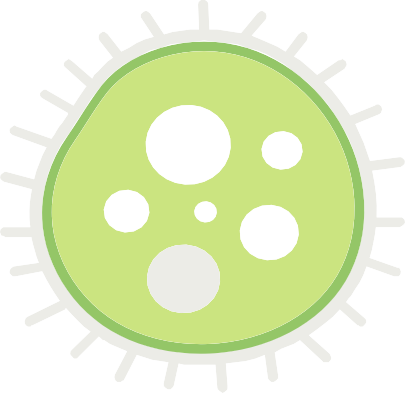 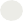 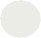 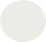 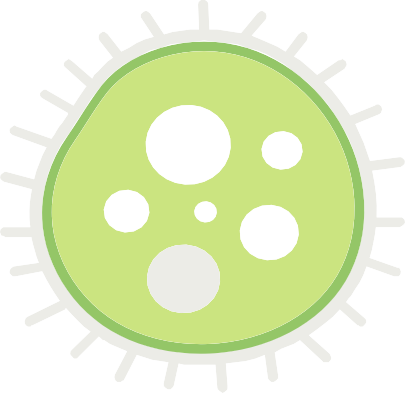 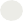 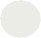 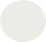 Isolation and quarantine help protect the public by preventing exposure to people who have or may have a contagious disease.Isolation separates sick people with a contagious disease from people who are not sick.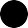 Quarantine separates and restricts the movement of people who were exposed to a contagious disease to see if they become sick.ISOLATION	QUARANTINEIsolation is for people who are already sick.Quarantine is for people who are not sick, but may have been exposed.Isolation separates and restricts the	 	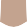 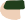 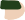 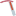 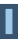 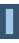 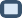 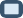 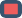 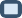 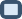 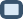 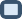 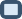 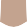 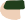 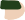 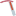 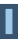 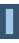 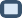 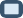 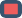 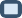 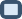 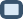 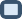 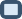 movement of sick people so they can’t spread disease to healthy people.Isolation is a routine procedure in hospitals and healthcare facilities.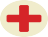 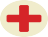 Isolation is usually voluntary, but in a public health emergency, officials have the authority to isolate people who are sick.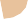 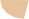 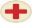 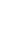 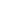 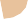 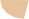 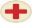 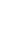 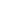 Quarantined people may or may not become sick.Quarantined people may stay at home or another location so they don’t spread disease to healthy people.If you are quarantined and you become ill, you can seek medical treatment from a healthcare provider.Quarantine can be voluntary, but in a public health emergency, officials have the authority to quarantine people who have been exposed to an infectious disease.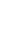 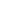 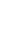 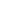 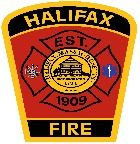 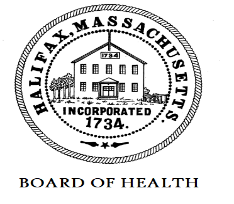 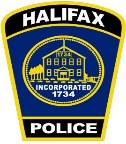 